Suplementy na koncentrację i pamięćKażdego dnia układ nerwowy człowieka wykonuje bardzo dużą i ciężką pracę. Praca, szkoła, trening, życie rodzinne oraz natłok obowiązków z tym związanych - wszystko to jest możliwe dzięki prawidłowemu funkcjonowaniu naszego mózgu. Dlatego właśnie warto regularnie wspierać jego pracę. Jednym z doskonałych sposobów są suplementy na koncentrację i pamięć. Sprawdź dlaczego warto mieć je w swojej apteczce!Suplementy roślinne, czyli to, co z natury najlepszeWarto wybierać naturalne suplementy na koncentrację i pamięć, które w swoim składzie zawierają ekstrakty z roślin. Są one bezpieczne dla organizmu człowieka i wspierają jego prawidłowe funkcjonowanie. Produkty takie jak lecytyna, która jest budulcem wszystkich komórek ciała pobudzają układ nerwowy i poprawiają proces zapamiętywania. Ponadto, są doskonałą ochroną dla naszej wątroby oraz ścian żołądka. Suplementy na koncentrację i pamięć zawierają również roślinę o nazwie Ashwagandha, która posiada liczne właściwości zdrowotne, wspierając układ nerwowy i będąc bogatym źródłem cennych składników odżywczychKto powinien stosować suplementy na koncentrację?Suplementy na koncentrację i pamięć przeznaczone są dla wszystkich osób narażonych na stres. Doskonale sprawdzają się w czasie wzmożonej pracy, np. podczas nauki do ważnych egzaminów, takich jak. sesja dla studentów, czy matura dla licealistów. Tego typu suplementy doskonale nadają się również dla osób sportowców, którzy żyją aktywnie i intensywnie.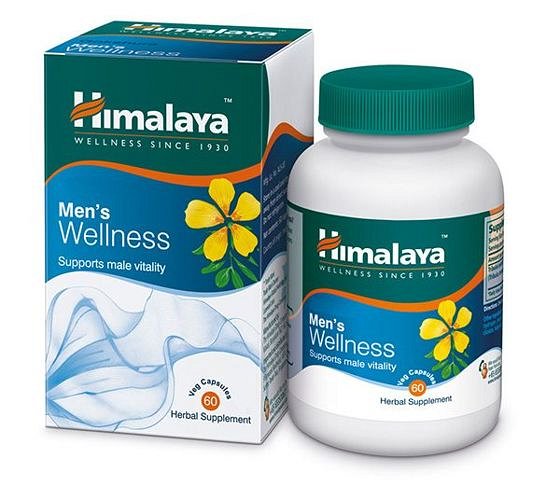 